Poiana BrasovHOTEL:  Complex Monterai 3 *Toate tarifele de cazare includ TVA și micul dejun.Tarifele de cazare nu includ taxa pentru promovarea stațiunii de 1 leu/persoană/zi și taxa de salvamont de 2 lei/persoană/zi. Acestea sunt stabilite prin Hotărârea Consiliului Local al Municipiului Brașov nr. 182/25 aprilie 2018 și se achită separat la Recepția hotelului. La cerere, se pot include pe factură.Tarifele de iarnă sunt valabile până la data de 15 martie 2020 inclusiv.Tarifele de primăvară sunt valabile de la 15 martie 2020 până la 31 mai 2020 inclusiv. Tarifele de vară sunt valabile de la 1 iunie 2020 până la 31 august 2020 inclusiv.Tarifele nu sunt valabile pe perioada în care sunt active pachete speciale, respectiv cele de 8 martie, de Paște, 1 mai, Crăciun și Revelion. Acestea vor fi publicate în perioada următoare.Complexul Monterai se află în Poiana Mică, la 2 km de centrul staţiunii Poiana Braşov, şi oferă acces gratuit la internet WiFi. Oferă tenis de masă, facilităţi de grătar şi închirieri de biciclete.Toate camerele includ TV cu ecran plat cu canale prin satelit şi baie privată. Unele camere au balcon şi cadă cu hidromasaj.Restaurantul Complexului Monterai serveşte specialităţi româneşti şi preparate internaţionale. Micul dejun este disponibil între orele 08:30 - 10:30.TIP CAMERĂTARIFE IARNATARIFEPRIMĂVARĂTARIFE VARĂDublă standard400 lei/noapte300 lei/noapte350 lei/noapteJunior suite520 lei/noapte400 lei/noapte420 lei/noapteApartament620 lei/noapte500 lei/noapte500 lei/noapteVila cu living și 4 dormitoare (închiriere integrală)2.500 lei/noapte--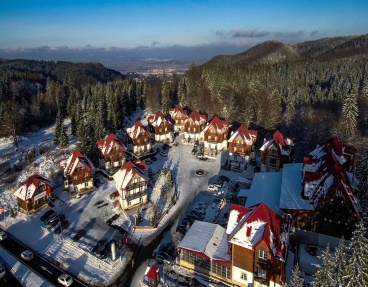 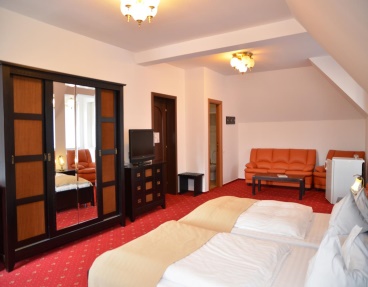 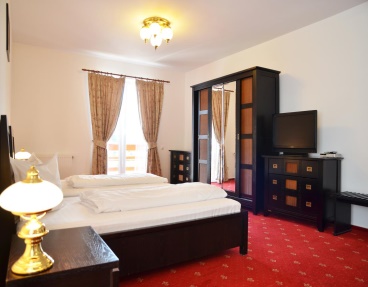 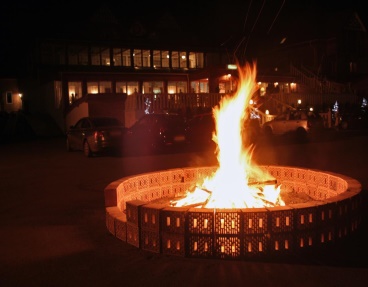 